П Р А В И Л Н И К О РЕГИСТРАЦИЈИ СТАТУСУ И ТРАНСФЕРУ ИГРАЧА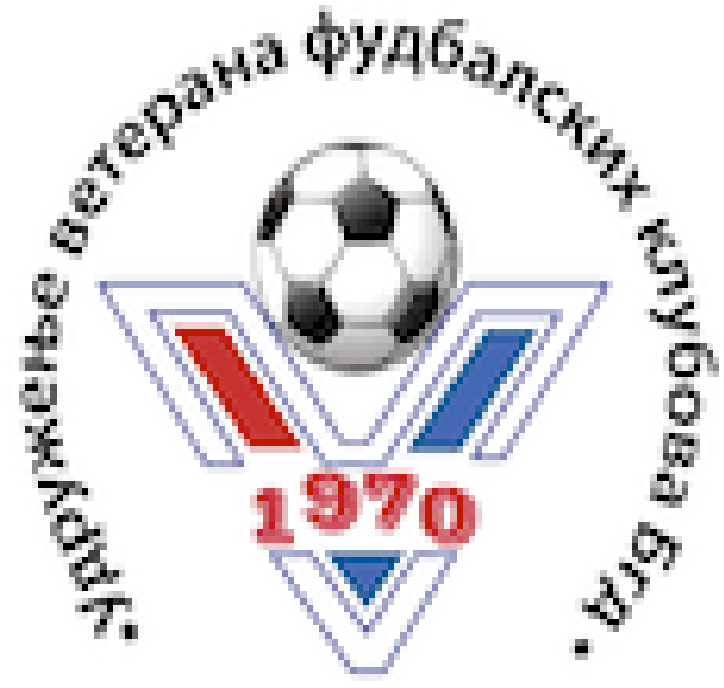 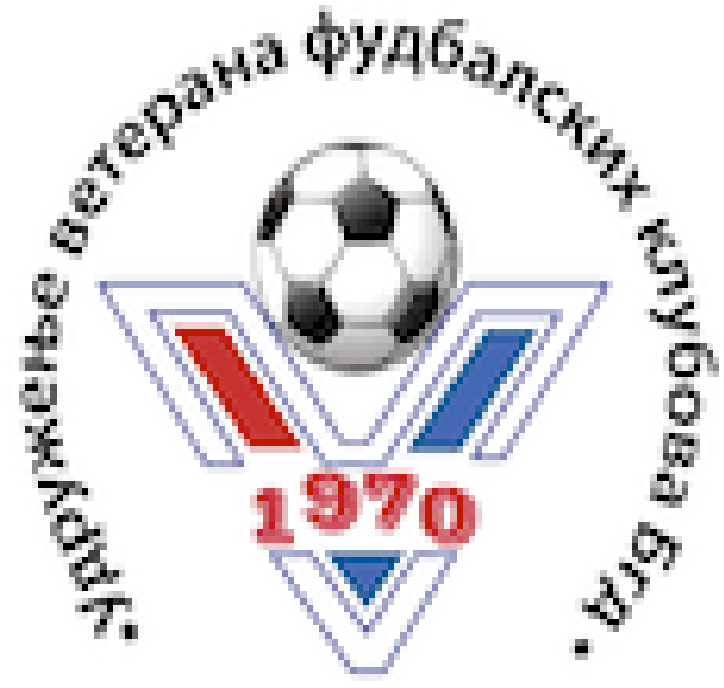 На основу Статута УВФКБГД Управни Одбор УВФКБГД на седници одржаној дана 08.03.2017. године, донео јеП Р А В И Л Н И К О РЕГИСТРАЦИЈИ, СТАТУСУ И ТРАНСФЕРУ ИГРАЧА УВФКБГДДЕФИНИЦИЈЕУ смислу овог Правилника изрази који су доле наведени дефинисани су како следи:Организовани фудбал: фудбал организован под покровитељством УВФКБГД .Такмичарска сезона: период који почиње 23.августа, а завршава се 30. јуна идуће године и подељен је у два дела: јесењу и пролећну полусезону;Званичне утакмице: утакмице које се играју у оквиру организованог фудбала,као што су првенства, куп,али не укључујући пријатељске и тренинг утакмице;Заштићен период: од једне полусезоне-ако је таквa регистрација закључена посл 34(тридесет четвртог) рођендана играча;Регистрациони период:летњи- између краја једне такмичарске године и почетка друге такмичарске године, и зимски регистрациони период- изнеђу две полусезоне, период утврђен од стране УВФКБГД .Календарска година: период између летњег регистрационог периода и наредног летњег регистрационог периода односно период између зимског и наредног зимског регистрационог периода;Играч: регистровани члан клуба у оквиру УВФКБГД,који се активно бави играњем фудбала;Члан 1.Овим Правилником се, у складу са законом, општим актима УВФКБГД, уређују питања у вези са регистрацијом клубова и играча, статусом играча, њиховим правима и обавезама и условима под којима прелазе из клуба у клуб, као и друга регистрациона и статусна питања клубова и играча у оквиру УВФКБГД.II - РЕГИСТРАЦИЈА КЛУБОВА И ИГРАЧАЧлан 2.Регистрацију клубова и играча врше општински-градски савези по територијалном приципу (у даљем тексту: надлежни савез), које одређује УВФКБГД.Пријављивање и регистрације играча се спроводе на јединственим обрасцима и у складу са упутством које прописује УВФКБГД.Пријављивање и регистрација клубова Члан 3.Да би клуб постао члан УВФКБГД, потребно је да испуњава услове предвиђене Статутом УВФКБГД, а нарочито:да поднесе надлежном савезу молбу за пријем у чланство, у којој се обавезује да ће радити у складу са статутима и другим општим актима УВФКБГД .да поднесе уверење решење да је регистрован код надлежног државног органа;да поднесе записник са оснивачке скупштине са списком чланова скупштине;да приложи оверену копију Статута клуба надлежном државном органу, који мора бити у складу са Статутом и другим општим актима УВФКБГД .име и презиме овлашћеног заступника и број текућег рачуна;да уплати уписнину и чланарину, чију висину одређује овлашћени надлежни савез за регистрацију;да региструје најмање 20 (двадесет) играча;да достави доказ да располаже сопственим или уговором обезбеђеним игралиштем.Надлежни орган за регистрацију неће регистровати клуб уколико не испуњава услове из предходног става овог члана, ако статут клуба није у складу са Статутом УВФКБГД, као и уколико пријави име клуба из истог места који је већ регистрован под тим именом. Клуб је дужан да све измене и допуне Статута приложи УВФКБГД на сагласност.Клуб може променити име најкасније 15 (петнаест) дана пре почетка такмичарске сезоне, односно пролећног дела првенства, а имену клуба може додати назив спонзора и слично, једном током такмичарске сезоне. Промена имена и додавање назива спонзора имену клуба, обавезно се објављује у Службеном листу УВФКБГД “Билтен” (у даљем тексту: “Билтен”)на сајту УВФКБГД..Члан 4.На основу одредаба из претходног члана могу се пријавити и регистровати клубови за футсал, с тим што такав клуб мора да региструје најмање 10 (десет) играча.Члан 5.Клуб постаје члан УВФКБГД када одлуку о регистрацији клуба донесе УВФКБГД и када се одлука о регистрацији верификује од стране надлежног органа УВФКБГД, након чега се регистрација објављује у “Билтену”.УВФКБГД обавезан је да регистровани клуб укључи у прву наредну такмичарску сезону у најнижем степену такмичења, односно лиге, а клуб је обавезан даучествује у предметном такмичењу .Клуб који се не укључи у такмичење не поседује статусна права која произлазе из чланства у УВФКБГД.Члан 6.Клуб престаје да буде члан УВФКБГД у складу са одговарајућим одредбама Статута УВФКБГД. Одлуке из претходног става овог члана ступају на снагу у року од 8 (осам) дана од дана објаве на сајту.Регистрација играча - Општи услови Члан 7.Играч који је навршио 34(тридесетчетири) године може се пријавити и регистровати за клуб као играч, под условима из овог Правилника.Члан 8.Регистрацију играча на седницама обавља регистрациони орган УВФКБГД (у даљем тексту: регистрациони орган) на чијем се подручју налази седиште клуба за који се играч региструје.Регистрациони орган води евиденцију регистрованих играча за фудбал .Евиденција регистрованих играча садржи: име, презиме, датум рођења и матични број играча, број спортске легитимације, правни основ (члан Правилника) и назив клуба за који је регистрован. Извршни одбор УВФКБГД утврђује садржај текста образаца: пријаве за регистрацију, исписнице, брисовнице, спортске легитимације, друге обрасце у вези са регистрацијом играча.Члан 9.Одлука о регистрацији играча доноси се на седници регистрационог органа.Регистрација Члан 10.Играч мора бити регистрован у савезу како би играо за клуб као фудбалер аматер. Само регистровани играчи имају право наступа у организованом фудбалу. Чином регистрације, играч је сагласан да ће поштовати статуте и правилнике УВФКБГД. Играч у исто време може бити регистрован само за један клуб.Играчи смеју бити регистровани за највише три клуба током једне сезоне. Током овог периода, играч једино има право наступа за два клуба на званичним утакмицама.У свим околностима, мора се узети у обзир спортски интегритет такмичења, посебно да играч не сме да игра у званичним утакмицама за више од два клуба која се такмиче у првенству или куп такмичењу током исте сезоне. Играч који на почетку полусезоне одигра макар једну утакмицу за клуб у оквиру УВФКБГД  не може бити регистрован за други клуг до краја те полусезоне, док може бити пререгистрован у паузи између две полусезоне. Играч који од почетка полусезоне не одигра ни једну утакмицу (није у протоколу) за клуб за који је регистрован, може бити пререгистрован ( и имати право наступа) само за још један клуб до краја првенства, у току целе сезоне, али најкасније 4 кола пре завршетка сезоне.Документа за регистрацију играча Члан 11.Надлежни територијални савез за регистрацију играча, дужан је да неопходне податке унесе у јединствени информациони систем УВФКБГД, у супротном регистрација неће бити ваљана.Клуб је дужан да достави потпун и уредан предмет за регистрацију играча, који садржи:- За играча који се први пут пријављује:извод из матичне књиге рођених или фотокопија (очитана) личне карте.две фотографије не старије од 6 месеци, величине 3 x 3,5 цм- За играча који мења клуб:исписницу од досадашњег клуба са уредно попуњеним подацима или печат и потпис овлашћеног лица клуба у коме је био регистрован у легитимацији- За играче у посебним околностима:У случају да играч није пререгистрован:захтев клуба са пописом оригиналних докумената која се прилажу,потврда надлежног савеза да играч није пререгистрован,2 два примерка пријаве за регистрацију са фотографијама, уз својеручни потпис играча и овлашћеног представника клуба пред којим је играч потписао пријаву, оверену печатом клуба од којих по један клубу и регистрационом савезу,легитимацију и посебно једну фотографију, уколико играч мења територију савезадоказ о уплати таксе за регистрацију .IV- За играче приликом спајања клубова:У случају спајања клубова:a) За регистрацију играча које новоосновани клуб намерава да региструје у року од (осам) дана од дана спајања клубова, потребно је:захтев клуба са пописом оригиналних докумената која се прилажу,потврда-уговор оверен код нотара о спајању клубова,б) За играче које новоосновани клуб није регистровао у року од 8(осам) дана од дан а спајања клубова, потребно је:захтев клуба са пописом оригиналних докумената која се прилажу,потврда надлежног територијалног савеза о спајању клубова,два примерка пријаве за регистрацију са фотографијама, уз својеручни потпис играча и овлашћеног представника клуба пред којим је играч потписао пријаву, оверену печатом клуба од којих по један клубу и регистрационом савезу,потврда о брисању уколико играч мења територију савеза, или писани доказ, да је исту тражио у регистрационом	периоду,легитимацију и посебно једну фотографију, уколико играч мења територију савезадоказ о уплати таксе за регистрацију и објаву .Пријава за регистрацију Члан 12.Приступање клубу у циљу регистрације по одредбама овог Правилника врши сеискључиво потписивањем пријаве за регистрацију.Пријава за регистрацију играча се врши на јединственом обрасцу који утврђује УВФКБГД, а која обавезно садржи :презиме, очево име и име играча;датум и место рођења;јединствени матични број;држављанствo,клуб за који приступа, са назнаком фудбал-футсал.-датум потписа пријаве;досадашње чланство.Играч је дужан да пружи тачне одговоре на сва питања из пријаве и да то потврди својеручним потписом. Злоупотреба се кажњава по Дисциплинском правилнику. Овлашћени представник клуба је дужан да у пријаву за регистрацију унесе тачне податке и својеручним потписом и печатом клуба потврди да је играч својеручно и одређеног дана потписао пријаву за регистрацију. Злоупотреба се кажњава.Члан 13.Играч не може одустати од пријаве за регистрацију, нити потписати нову пријаву за други клуб, уколико је прву пријаву потписао у складу са одредбама овог Правилника.Изузетно, од одредбе из претходног става, ако клуб за који је играч потписао пријаву,не поднесе материјал за регистрацију у року од 8 (осам) дана (о чему је потребна писана потврда надлежног органа за регистрацију), играч може потписати нову пријаву за други клуб.За играче који се први пут пријављују, нема временског ограничења у погледу пријављивања за нови клуб.Исписница Члан 14.За прелазак играча у други клуб потребна је исписница коју му је клуб дужан издати ако су испуњени услови предвиђени овим Правиликом.За издавање исписнице играч је дужан да клубу из ког одлази упути захтев за издавање исписнице.Исписница садржи следеће податке:презиме, очево име и име играча;датум и место рођења;јединствени матични број (уколико се ради о играчу страном држављанину уноси се број пасоша играча);број опомена регистрованих у записницима првенствених и куп утакмица у токутакмичарске сезоне у којој се издаје исписница;евентуална казна или суспензија од стране фудбалског органа и време трајања; Регистрација играча за други клуб не може се обавити без исписнице осим у случајевима који су посебно одређени овим Правилником.Након издавања исписнице клуб не може оспоравати њену ваљаност. Ништава је исписница за коју се утврди да у тренутку издавања није био уписан датум издавања или име и презиме играча за којег се издаје исписница.Орган за регистрацију играча надлежног територијалног савеза за који се играч региструје при предаји исписнице на регистрацију утврђује да ли је исписница ништава односно да ли поседује све неопходне податке сходно овом Правилнику за несметану регистрацију играча.Клуб је дужан да исписницу сачини у два примерка на јединственом обрасцу који утврђује УВФКБГД, од којих један задржава за себе, а други примерак доставља играчу.Играч је дужан да се потпише на примерку исписнице коју клуб задржава за себе ка доказ да је исту примио.Исписница се аутоматски ставља ван снаге када играч наступи на првенственој или куп утакмици за клуб који му је издао исписницу,уколико играч није извршио брисање са територије надлежног савеза коме клуб припада.Легитимација Члан 15.Сваки регистровани играч има легитимацију коју издаје орган који спроводи регистрацију са подацима које утврђује УВФКБГД.Када играч мења клуб, досадашњи клуб је дужан да изда легитимацију, а ако то не учини, подлеже дисциплинској одговорности сходно Дисциплинском правилнику УВФКБГД.Ако играч не добије легитимацију, онда ће се на захтев клуба за који се пријављује издати дупликат легитимације.Ако се легитимација изгуби или постане неупотребљива, клуб је дужан да од органа који је регистровао играча, затражи дупликат легитимације, уз уплату прописане таксе. Дупликат ће имати исти број изгубљене неупотребљиве легитимације.Потврда о брисању Члан 16.У случају прелаза играча у клуб који се налази на територији другог органа за регистрацију, играч је дужан да писано тражи потврду о брисању из спискарегистрованих играча од досадашњег територијалног савеза. Потврда о брисању садржи следеће податке:-презиме, очево име и име играча,јединствени матични број играча,назив досадашњег клуба,евентуалне примедбе.Брисање из евиденције регистрованих играча обавезно се објављује у “БИЛТЕНУ” од стране савеза из кога играч одлази, а необјављивање не задржава право регистрације играча.Надлежни орган за регистрацију је дужан да изда потврду о брисању. Подносилац захтева за издавање потврде о брисању дужан је да уз захтев уплати одређену таксу, чију висину одређује надлежни орган УВФКБГД.Брисање из чланства Члан 17.Брисање из чланства регистрованих играча савеза врши надлежан орган за регистрацију у следећим случајевима:а) на захтев играча или клуба за који је регистрован, с тим да испуњава услове из овог Правилника за прелаз у други клуб,б) на захтев играча или клуба за који је регистрован, протеком рока од 12 (дванаест) месеци од дана прекида играња фудбала играча аматера,в) аутоматски ако играч није пререгистрован у складу са овим Правилником, г) забране вршења функције, смрти, итд.Промена клубаПраво на промену клуба Члан 18.Играч може променити клуб само ако је нови клуб уредно поднео захтев за регистрацију током регистрационог периода, изузев случаја предвиђеног чланом 26. став 3. овог Правилника.Играч са исписницом, уколико није другачије предвиђено овим Правилником, има право да промени клуб у току целе сезоне, 4 кола пре краја првенства, али ће имати право наступа само за два клуба у току првенства..Поступак за промену клуба у регистрационом периоду Члан 19.Уколико играч жели да промени клуб дужан је да у регистрационом периоду упути свом клубу писани захтев за издавање исписнице и легитимације и то препорученим дописом или непосредно уз писану оверу клуба о пријему тог захтева.Уколико играч из претходног става жели да пређе у клуб који се налази на територији другог савеза, дужан је, поред исписнице и легитимације или писаногзахтева за издавање исписнице, да надлежном савезу поднесе писани захтев за брисање из списка регистрованих играча и захтев за издавање брисовнице и то препорученим писмом односно непосредно уз писану оверу савеза о пријему тог захтева.Спровођење регистрацијеБез исписнице и потврде о брисању Члан 20.Регистрација играча који је у регистрационом периоду поступио у смислу претходно члана, а није добио исписницу коју му клуб на основу одредаба овог Правилника није могао ускратити, извршиће се без исписнице, под условом да нови клуб уместо исписнице достави копију захтева којим је играч тражио исписницу са доказом да је исти достављен клубу, а уколико мења територију савеза, потврду о брисању из списка регистрованих играча, односно доказ да је потврду o брисању тражио по одредбама овог Правилника.Као доказ у смислу претходног става подразумева се копија захтева за издавање исписнице, потврде о брисању из списка регистрованих играча са потврдама поште предаји препоручених дописа, односно писане овере клуба и надлежног територијалног савеза о пријему наведених захтева.Копију захтева са доказима обавезно је приложити уз материјал за регистрацију играча.Члан 21.Уколико клуб или надлежни орган територијалног савеза у року од 5 (пет) дана неоправдано не изда исписницу или потврду о брисању или не обавесте подносиоца захтева о разлозима не издавања истог, сматраће се да је клуб брисао играча из списка својих играча и да не постоје никакве сметње од стране територијалног савеза за прелаз играча у нови клуб, а против одговорних лица у клубу	или територијалном савезу на основу пријаве играча и по службеној дужности биће покренут поступак од стране надлежног органа УВФКБГД, сходно одредбама Дисциплинског правилника УВФКБГД.Oдустајање од промене клуба Члан 22.Играч који је добио исписницу од свог клуба, па уз писану сагласност клуба за који је потписао пријаву одустане од пријаве пре него што је регистрација извршена, као и играч који је узео исписницу и потврду о брисању а није се пријавио за други клуб, може се вратити у стари клуб у току регистрационог периода и стећи право наступања од тренутка када регистрациони орган територијалног савеза констатујеодустајање од пријаве за други клуб и као право наступања унесе у легитимацију играча раније право наступа.За спровођење ове одлуке, клуб доставља легитимацију, писану изјаву играча којом потврђује да одустаје од пријаве за други клуб и писану потврду клуба за који је потписао пријаву да је сагласан са изјавом играча.Члан 23.Играч који је по одредбама Члана 17. овог Правилника брисан из евиденције регистрованих играча савеза, уколико одустане од намере да се пријави за други клуб, па се врати у ранији клуб, стиче право наступања по одредбама овог Правилника.За спровођење одлуке о поништењу брисања, клуб је обавезан да достави своју молбу и изјаву играча којом тражи поништење објаве одлуке о брисању.Члан 24.Клуб је обавезан да на писани захтев играча, током целе године изда исписницу одмах након пријема захтева, ако је клуб одустао од службеног такмичења у текућој такмичарској сезони.Регистрациони периоди Члан 25.Регистрациони периоди су периоди у којима се, по правилу, обављају преласци играча из клуба у клуб.Извршни одбор УВФКБГД својом одлуком утврђује термине регистрационих периода.Први регистрациони период (летњи) започиње у периоду после завршетка такмичарске сезоне и завршава пре почетка нове такмичарске сезоне.Други регистрациони период (зимски) обично је у средини такмичарске сезоне у паузи између јесењег и пролећног.Члан 26.Играчи могу бити регистровани  током целе сезоне.Изузетак од овог правила јесте случај фудбалера који се први пут региструју и може да се региструје и ван регистрационог периода.УВФКБГД је овлашћен да региструје такве фудбалере под условом да се узме у обзир очување спортског интегритета одговарајућег такмичења. Мишљење и оцену спортског интегритета такмичења које је у питању, на предлог одговарајућихасоцијација клубова, даје Комисија УВФКБГД. Регистрације се не могу обављати у последњих 6(шест) кола такмичарске сезоне.Члан 27.Играчи који су споразумно раскинули уговор са клубом, могу се регистровати само у регистрационом периоду.	Изузетно, играчи којима је уговор раскинут кривицом клуба коначном одлуком надлежног органа УВФКБГД, могу се регистровати и ван регистрационог периода, са ограничењима из члана 10. овог Правилника.УВФКБГД може у оквиру своје надлежности предузети мере за спречавање злоупотребе.Члан 28.Захтев за регистрацију играча у регистрационом периоду заједно са документацијом из члана 11. овог Правилника, мора се поднети надлежном органу за регистрацију најкасније последњег дана регистрационог периода.Стицање права наступања Члан 29.Играч регистрован за нови клуб стиче право наступања на првенственим и куп утакмицама даном регистрације, а на пријатељским утакмицама одмах и то у следећим случајевима:када му је то прва регистрација,када је регистрован за други клуб за време регистрационог периода,када га претходни клуб није пререгистровао, а одлука о пререгистрацији осталих играча тог клуба је објављена,када се ради о играчу аматеру, без исписнице који је у досадашњем клубу провео најмање 1 (једну) календарску годину (види дефиниције) а приступио је другом клубу за време регистрационог периода,када је регистрован за нови клуб као играч клуба који је престао са радом, а престанак рада објављен у “БИЛТЕНУ” или ако је иступио из такмичења у току првенства или није започео такмичење у новој такмичарској сезони,када се региструје као играч новооснованог (спојеног) клуба, односно када је, као играч спојеног клуба затражио исписницу у року од 8 (осам) дана од дана извршено спајања, или га новоосновани (спојени) клуб није регистровао у року од 8 (осам) дана од дана извршеног спајања па се региструје за нови клуб,када је, као играч који је брисан из евиденције регистрованих играча,у регистрационом периоду регистрован за клуб у коме је извршено брисање, Члан 30.Играчи аматери који играју у клубовима УБФКБГД такмичења,са исписницом клуба, под условом да није наступао у тој полусезони на макар једној утакмици -могу се регистровати и ван регистрационог периода са правом наступа на званичним утакмицама од дана  регистрације. Играч аматер без исписнице, који у досадашњем клубу није прове о најмање 1 (једну) полусезону, а приступио је другом клубу у регистрационом периоду, стиче право наступања од дана регистрације.Члан 31.Уколико је регистрација играча са претходним клубом раскинута кривицом играча, право наступа у новом клубу играч не може стећи пре него што би му истекла регистрација са претходним клубом. Уколико се играч налази под казном забране наступања у временском трајању, изреченом од стране надлежног дисциплинског органа, рок за стицање права наступања играча тече по истеку временске казне.Уколико се играч под казном забране наступања одређеног броја утакмица изреченом од стране надлежног дисциплинског органа, региструје за други клуб, рок за стицање права наступања тече по одредбама овог Правилника, с тим што играч наставља издржавање казне по стицању права наступања.– ПРЕРЕГИСТРАЦИЈАЧлан 32.У циљу сређивања евиденције регистрованих играча, надлежни савез може донети одлуку да његов орган за регистрацију играча, изврши пререгистрацију свих регистрованих играча на својој територији.Одлука о пререгистрацији обавезно се објављује на сајту.Играч кога клуб није пререгистровао може се регистровати за нови клуб без икаквих ограничења. Сви играчи без обзира на статус су обавезни да поштују одлуку о пререгистрацији. Пререгистрација се врши према потреби, али не у року краћем од 5(пет) година.Пререгистрација се врши у складу са Одлуком о начину пререгистрације и стицања права наступања на јавним утакмицама, коју доноси Извршни УВФКБГД, а која је саставни део овог Правилника.- РЕГИСТРАЦИЈА ИГРАЧА КОЈИ ДОЛАЗЕ ИЗ ИНОСТРАНСТВА ИЛИ ОДЛАЗЕ У ИНОСТРАНСТВОЧлан 33.Регистрацију играча који долазе из иностранства врши надлежни орган савеза за регистрацију играча уз претходно писано одобрење надлежне службе УВФКБГД. Надлежна служба УВФКБГД утврђује да ли су испуњени услови за регистрацију играча и о томе обавештава надлежни орган за регистрацију, који на захтев клуба може извршити регистрацију.Играч страни држављанин мора имати одобрен привремени или стални боравак уСрбији,у складу са законским прописима.- СТАТУС ИГРАЧАЧлан 34.Играчи који учествују у организованом фудбалу имају статус аматера.Играч аматер Члан 35.Играчи аматери могу бити чланови сваког клуба без обзира на степен такмичења у којем се клуб такмичи.Играчи аматери су играчи који немају закључен писани уговор са клубом.Поновно стицање аматерског статуса Члан 36.Играч регистрован као професионални фудбалер може се поново регистровати као аматер све по истеку најмање 8 (осам) дана од датума његове последње утакмице на којој је играо као професионални фудбалер. Никаква накнада се не плаћа по поновном стицању статуса аматера.- ОСЛОБАЂАЊЕ ИГРАЧА ЗА ЕКИПЕ САВЕЗАЧлан 37.Клубови су у обавези да ослободе своје регистроване играче за репрезентативне екипе за коју играч има право наступа, ако су позвани од стране дотичног савеза. Наступ играча је добровољан.Повређени играчи Члан 38.Играч који због повреде или болести није у могућности да се одазове позиву неће сносити последице.Забрана играња Члан 39.Играч који је позван од стране УВФКБГД за једну од његових репрезентативних екипа има права, осим уколико УВФКБГД није одобрио другачије, да игра за клуб з који је регистрован .Дисциплинске мере Члан 40.Прекршај било које од ових одредби наведених у овом Правилнику, неће резултирати изрицањем дисциплинских мера.- ВЕРИФИКАЦИЈА И ОБЈАВА РЕГИСТРАЦИЈЕВерификација Члан 41.У случају одбијања верификације одлуке о регистрацији играча, Комисија за статусУВФКБГД поништава одлуку о регистрацији играча.Одлука Комисије за статус УВФКБГД о верификацији регистрације играча објављује се у “БИЛТЕНУ”. Комисија за регистрацију надлежног савеза је дужна да у року од 8 (осам) дана од дана пријема документације, донесе одлуку којом се захтев за регистрацију играча прихвата или одбија.У случају одбијања захтева клуба за регистрацију играча, Комисија за регистрацију надлежног савеза дужна је да у року од 8 (осам) дана од дана доношења одлуке о одбијању захтева за регистрацију, клубу достави одлуку са разлозима њеног одбијања.Објава регистрације Члан 42.Регистрација играча свих узраста и свих степена такмичења укључујући, као и уступљених играча, обавезно се објављују у “БИЛТЕНУ”.Редовни број “БИЛТЕНA” објављује се сваке друге среде без обзира да ли је нерадни дан, а ванредни по потреби.VII I- РЕШАВАЊЕ СПОРОВА У ВЕЗИ СА РЕГИСТРАЦИЈОМЖ а л б а Члан 43.Против одлуке Комисије за статус УВФКБГД, незадовољна страна може поднети жалбу Комисији за жалбе ИО УВФКБГД у року од 15 (петнаест) дана,од дана објаве у “БИЛТЕНУ” односно 8 (осам) дана од дана добијања одлуке о одбијању захтева за регистрацију играча.Одлука Комисије за жалбе УВФКБГД је коначна и правноснажна и објављује се у “БИЛТЕНУ”.Против одлуке Комисије за регистрацију надлежног савеза, незадовољна страна може поднети жалбу Комисији за жалбе надлежног фудбалског савеза за регистрацију играча у року од 15 (петнаест) дана, од дана објаве у “БИЛТЕНУ” односно 8 (осам) дана од дана добијања одлуке о одбијању захтева за регистрацију играча.Одлука Комисије за жалбе УВФКБГД је коначна и правноснажна.Надлежни другостепени органи за регистрацију играча (Комисија за жалбе УВФКБГД и комисије за жалбе надлежног фудбалског савеза за регистрацију играча), дужни су да уложену жалбу разматрају и одлуку донесу у року од 15 (петнаест) дана од дана пријема. Писану одлуку са образложењем дужни су да заинтересованим странама доставе у року од 8 (осам) дана од дана њеног доношења.Одлуке по жалбама Члан 44.По жалби, одлука о регистрацији играча може бити:потврђена, ако се утврди да је жалба неоснована;поништена, ако се утврди да играч на основу приложених докумената није испуњавао услове за спровођење регистрације, у ком случају играч остаје члан дотадашњег клуба;преиначена, ако се утврди да је играч испуњавао услове за спровођење регистрације, али да није примењен одговарајући члан и тачка Правилника о регистрацији,те играч стиче право наступања по првобитно објављеној регистрацији Одлука о поништењу, односно о исправци регистрације обавезно се објављују у првом наредном броју “БИЛТЕНУ”Члан 45.У случају да је објављена регистрација оспорена жалбом у предвиђеном року, па се коначном одлуком утврди да је жалба основана, регистрација се поништава, а клуб који је извршио неправилну регистрацију сноси такмичарске и дисциплинске последице, а одговорна лица у клубу и савезу која су знала или требало да знају да није било услова за регистрацију играча, биће дисциплински санкционисана.Члан 46.Уколико играч није регистрован за клуб, или игра пре објаве регистрације на званичној утакмици, играч и/или клуб ће сносити такмичарске последице, као и дисциплинске санкције.ЗАХТЕВ ЗА ЗАШТИТУ ПРАВИЛНИКА ПО РЕГИСТРАЦИЈАМАЧлан 47.Против коначне одлуке надлежне комисије за жалбе, учесници у поступку могу поднети предлог за подизање захтева за заштиту Правилника, у року од 15 (петнаест) дана од дана пријема исте. Предлог се подноси преко органа који је донео коначну одлуку, а који је обавезан да га са целокупном документацијом поднесе на одлучивање надлежном органу УВФКБГД.Када надлежни органи оцене да предлог за подизање захтева за заштиту Правилника има основа, подижу захтев за заштиту Правилника, о коме одлучује Извршни одбор УВФКБГД.Од поднетог захтева за заштиту Правилника не може се одустати.Члан 48.Ако овлашћени орган надлежног савеза, УО УВФКБГД, оцени да је захтев за заштитуПравилника основан, донеће одлуку којом ће коначну одлуку укинути и вратити надлежном органу на поновно расправљање и одлучивање, односно ако нађе за сходно, сам донети коначну одлуку односно преиначити одлуку другостепеног органа.Ако овлашћени орган из става 1. овог члана оцени да је захтев за заштиту неоснован, доноси одлуку којом се он одбија.Одлуке из става 1. и 2. овог члана морају се донети у року од 30 (тридесет) дана од данулагања захтева, а у сваком случају пре почетка нове такмичарске сезоне.Члан 49.Подношење предлога за подизање захтева за заштиту Правилника или подизање захтева, не одлаже спровођење другостепене одлуке.РОКОВИЧлан 50.При оцени благовремености жалбе узима се у обзир датум када је жалба непосредно предата првостепеном органу који је одлуку донео, уз оверу или датум поштанског жига препорученог дописа.Ако последњи дан рокова утврђених овим Правилником (прелазни, за регистрацију, за жалбе и други) пада у недељу, на празник или у неки други дан кад орган пред којим треба предузети радњу не ради, тај рок се продужава на први следећи радни дан.Првостепени орган преко кога се подноси жалба дужан је да води рачуна о благовремености и допуштености уложене жалбе. Све неблаговремне и недопуштене жалбе првостепени орган ће одбацити и исте неће бити разматране.XI - ПРЕЛАЗНЕ И ЗАВРШНЕ ОДРЕДБЕЧлан 51.Спорове у вези са статусним питањима између клубова и играча решава у првом степену Арбитражне комисије УВФКБГД.На првостепену одлуку незадовољна страна може уложити жалбу Комисији за жалбе одговарајућег територијалног савеза у року од 8 (осам)дана од дана пријема одлуке. Комисија за жалбе УВФКБГД дужне су да другостепену одлуку донесу у року од 30 (тридесет) дана од дана пријема жалбе.Одлуке комисија за жалбе су коначне и правноснажне.Члан 52.У случају када једна страна не извршава коначне одлуке органа из претходног члана овог Правилника, може се поднети пријава дисциплинском органу УВФКБГД.Члан 53.Спорови који су започети, а нису окончани до ступања на снагу овог Правилника решаваће се према одредбама претходног Правилника о статусу играча УВФКБГД. Члан 54.За давање обавезног тумачења и упутства за примену овог Правилника овлашћен је Извршни одбор УВФКБГД.Oдредбе овог Правилника може мењати само Извршни одбор УВФКБГД.Члан 55.Овај Правилник ступа на снагу даном објаве у “БИЛТЕНУ”ПРЕДСЕДНИК УВФКБГД: Танић ДраганУ Београду,08 .03.2017.г	Танић Драган, ср